Załącznik do zezwolenia MRiRW nr R/j-1/2019 z dnia  27.02.2019 r.Posiadacz zezwolenia:Krajowy Związek Plantatorów Buraka Cukrowego, ul. Kopernika 34, 00-336 Warszawatel.: 0048 22 826 41 04, faks: 0048 22 827 74 21, www.kzpbc.com.plPodmiot wprowadzający środek ochrony roślin na terytorium RzeczypospolitejPolskiej:Bayer Sp. z o.o., ul. Al. Jerozolimskie 158, 02-326 Warszawa, Rzeczpospolita Polska,tel.: 22 572 35 00, fax: 22 572 36 03.Podmiot odpowiedzialny za końcowe etykietowanie i pakowanie środka ochronyroślin:Bayer Sp. z o. o., Al. Jerozolimskie 158, 02 – 326 Warszawa, Miejsce konfekcjonowania: magazyn spółki Bayer Sp. z o.o., Pass 20H, 05 - 870 Błonie, tel.: 22 731 01 70, fax.: 22 731 01 71.P R O T E U S  110 ODŚrodek przeznaczony do stosowania przez użytkowników profesjonalnychStosowanie środka pod nadzorem Państwowej Inspekcji Ochrony Roślin 
i NasiennictwaZawartość substancji czynnych:tiachlopryd (związek z grupy neonikotynoidów) – 100 g/l,deltametryna (związek z grupy pyretroidów) – 10 g/l.Inne substancje niebezpieczne nie będące substancją czynną: alkiloarylosulfonian.Zezwolenie MRiRW nr R/j-1/2019 z dnia  27.02.2019 r. na wprowadzanie do obrotu środka ochrony roślin Proteus 110 OD w okresie od dnia 15 marca 2019 r. do dnia 
12 lipca 2019 r.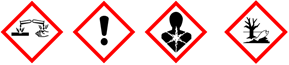 Niebezpieczeństwo	H302 – Działa szkodliwie po połknięciu.H315 – Działa drażniąco na skórę.H317 - Może powodować reakcję alergiczną skóry.H318 – Powoduje poważne uszkodzenie oczu.H351 - Podejrzewa się, że powoduje raka.H360FD – Może działać szkodliwie na płodność. Może działać szkodliwie na dziecko w łoniematki.H410 - Działa bardzo toksycznie na organizmy wodne, powodując długotrwałe skutki.EUH401 - W celu uniknięcia zagrożeń dla zdrowia ludzi i środowiska, należy postępowaćzgodnie z instrukcją użycia.P201 – Przed użyciem zapoznać się ze specjalnymi środkami ostrożności.P280 - Stosować rękawice ochronne/odzież ochronną/ochronę oczu/ochronę twarzy.P302 + P352 - W PRZYPADKU DOSTANIA SIĘ NA SKÓRĘ: Umyć dużą ilością wodyz mydłem.P305 + P351 + P338 - W PRZYPADKU DOSTANIA SIĘ DO OCZU: Ostrożnie płukać wodąprzez kilka minut. Wyjąć soczewki kontaktowe, jeżeli są i można je łatwo usunąć. NadalPłukać.P310 – Natychmiast skontaktować się z OŚRODKIEM ZATRUĆ/lekarzem.P391 – Zebrać wyciek.OPIS DZIAŁANIAPROTEUS 110 OD jest środkiem owadobójczym w formie zawiesiny olejowej dorozcieńczania wodą, o działaniu kontaktowym i żołądkowym, przeznaczonym do zwalczaniaszarka komośnika w buraku cukrowym. W roślinie działa systemicznie.Środek przeznaczony do stosowania przy użyciu opryskiwaczy polowych.ZASTOSOWANIE ŚRODKABurak cukrowySzarek komośnikTermin stosowania: Stosować zapobiegawczo od fazy 2 liści buraka (BBCH 12) na plantacjach o wysokim stopniu zagrożenia powyższym szkodnikiem  lub interwencyjnie  natychmiast po stwierdzeniu obecności szkodnika na plantacji  od fazy widocznych 2 liści (BBCH 12). Pełną ochronę należy zakończyć do fazy BBCH 35 (gdy powierzchnia liści buraka pokrywa 50% powierzchni gleby)Pełną skuteczność działania uzyskuje się wykonując zabieg w późnych godzinach wieczornych lub nocnych, w chwili żerowania szkodnika na plantacji buraka cukrowego.Maksymalna dawka środka dla jednorazowego zastosowania: 0,75 l/ha.Zalecana dawka środka dla jednorazowego zastosowania: 0,5 – 0,75 l/ha.Liczba zabiegów: 2.Drugi zabieg należy wykonać po upływie 10 dni od pierwszego zabiegu.Wyższą  zalecaną dawkę należy  stosować w przypadku silnej presji ze strony szkodnika.Zalecana ilość wody: 150-300 l/haZalecane opryskiwanie: średniokroplisteMaksymalna liczba zabiegów w sezonie wegetacyjnym: 2.ŚRODKI OSTROŻNOŚCI I ZALECENIA STOSOWANIA ZWIĄZANE Z DOBRĄPRAKTYKĄ ROLNICZĄ1. Środek Proteus 110 OD stosować przemiennie z insektycydami z innych grupchemicznych.2. Zabiegi środkiem Proteus 110 OD wykonać dokładnie, aby wszystkie części roślin byłypokryte cieczą użytkową.SPORZĄDZANIE CIECZY UŻYTKOWEJPrzed przystąpieniem do sporządzania cieczy użytkowej zawartością opakowaniawielokrotnie wstrząsnąć do chwili uzyskania jednorodnej zawiesiny.Następnie dokładnie ustalić potrzebną jej ilość. Odmierzoną ilość środka wlać do zbiornikaopryskiwacza napełnionego częściowo wodą. Opróżnione opakowania przepłukać trzykrotniewodą, a popłuczyny wlać do zbiornika wody z cieczą użytkową. Następnie zbiornikopryskiwacza uzupełnić wodą do potrzebnej ilości. Po wlaniu środka do zbiornikaopryskiwacza niewyposażonego w mieszadło hydrauliczne ciecz w zbiorniku mechaniczniewymieszać.POSTĘPOWANIE Z RESZTKAMI CIECZY UŻYTKOWEJ I MYCIE APARATURYZ resztkami cieczy użytkowej po zabiegu należy postępować w sposób ograniczający ryzykoskażenia wód powierzchniowych i podziemnych w rozumieniu przepisów Prawa wodnegooraz skażenia gruntu, tj.:– po uprzednim rozcieńczeniu zużyć na powierzchni, na której przeprowadzono zabieg,jeżeli jest to możliwe lub– unieszkodliwić z wykorzystaniem rozwiązań technicznych zapewniających biologicznądegradację substancji czynnych środków ochrony roślin, lub– unieszkodliwić w inny sposób, zgodny z przepisami o odpadach.Po pracy aparaturę dokładnie wymyć.Z wodą użytą do mycia aparatury postąpić tak, jak z resztkami cieczy użytkowej, stosując tesame środki ochrony osobistej.WARUNKI BEZPIECZNEGO STOSOWANIA ŚRODKAPrzed zastosowaniem środka należy poinformować o tym fakcie wszystkie zainteresowanestrony, które mogą być narażone na znoszenie cieczy użytkowej i które zwróciły się o takąinformację.Środki ostrożności dla osób stosujących środek:Stosować rękawice ochronne, ochronę oczu i twarzy oraz odzież ochronną, zabezpieczającąprzed oddziaływaniem środków ochrony roślin, w trakcie przygotowywania cieczy użytkowejoraz w trakcie wykonywania zabiegu.Unikać zanieczyszczenia skóry i oczu.Środki ostrożności związane z ochroną środowiska naturalnego:Nie zanieczyszczać wód środkiem ochrony roślin lub jego opakowaniem.Nie myć aparatury w pobliżu wód powierzchniowych.Unikać zanieczyszczania wód poprzez rowy odwadniające z gospodarstw i dróg.Niebezpieczne dla pszczół. W celu ochrony pszczół i innych owadów zapylających nie stosować środka na rośliny pokryte spadzią. Na uprawach kwitnących roślin i tam gdzie występują kwitnące chwasty środek stosować wieczorem po zakończeniu oblotu roślin przezpszczoły i inne gatunki zapylające.W przypadku uprawy buraka cukrowego:W celu ochrony organizmów wodnych konieczne jest wyznaczenie strefy ochronnejo szerokości:10 m od zbiorników i cieków wodnych lub5 m od zbiorników i cieków wodnych w przypadku zastosowania rozpylaczyredukujących znoszenie cieczy użytkowej podczas zabiegu o 50%.W celu ochrony stawonogów niebędących celem działania środka konieczne jestwyznaczenie strefy ochronnej o szerokości:15 m od terenów nieużytkowanych rolniczo lub10 m od terenów nieużytkowanych rolniczo w przypadku zastosowania rozpylaczyredukujących znoszenie cieczy użytkowej podczas zabiegu o 50% lub5 m od terenów nieużytkowanych rolniczo w przypadku zastosowania rozpylaczyredukujących znoszenie cieczy użytkowej podczas zabiegu o 75%.Okres od zastosowania środka do dnia, w którym na obszar, na którym zastosowanośrodek mogą wejść ludzie oraz zostać wprowadzone zwierzęta (okres prewencji):Nie wchodzić do czasu całkowitego wyschnięcia cieczy użytkowej na powierzchni roślin.Okres od ostatniego zastosowania środka do dnia zbioru rośliny uprawnej (okreskarencji):Burak cukrowy - 30 dni,Okres od ostatniego zastosowania środka na rośliny przeznaczone na paszę do dniaw którym zwierzęta mogą być karmione tymi roślinami (okres karencji dla pasz):Nie dotyczy.Okres od ostatniego zastosowania środka na rośliny do dnia w którym można siać lubsadzić rośliny uprawiane następczo:Nie dotyczy.WARUNKI PRZECHOWYWANIA I BEZPIECZNEGO USUWANIA ŚRODKA OCHRONYROŚLIN I OPAKOWANIAChronić przed dziećmi.Środek ochrony roślin przechowywać:w miejscach lub obiektach, w których zastosowano odpowiednie rozwiązaniazabezpieczające przed skażeniem środowiska oraz dostępem osób trzecich,w oryginalnych opakowaniach, w sposób uniemożliwiający kontakt z żywnością, napojamilub paszą,w pojemniku szczelnie zamkniętym,w chłodnym, dobrze wentylowanym miejscu,w temperaturze 0-30oC, z dala od źródeł ciepła.Zabrania się wykorzystywania opróżnionych opakowań po środkach ochrony roślin do innychcelów.Niewykorzystany środek przekazać do podmiotu uprawnionego do odbierania odpadówniebezpiecznych.Opróżnione opakowania po środku zwrócić do sprzedawcy środków ochrony roślin będącychśrodkami niebezpiecznymi.PIERWSZA POMOCAntidotum: brak, stosować leczenie objawowe.W razie konieczności zasięgnięcia porady lekarza, należy pokazać opakowanie lub etykietę.Okres ważności – 2 lataData produkcji -Zawartość netto -Nr partii -